政务大数据理论与实践高级研修班报名表付款方式：1.企业用户银行支付名称：北京国脉互联信息顾问有限公司税号：911101087715581250开户行：中国光大银行北京石景山支行 账号：35300188000213046地址：北京市海淀区信息路甲28号C座（二层）02A-312号2.支付宝支付：账号名称：北京国脉互联信息顾问有限公司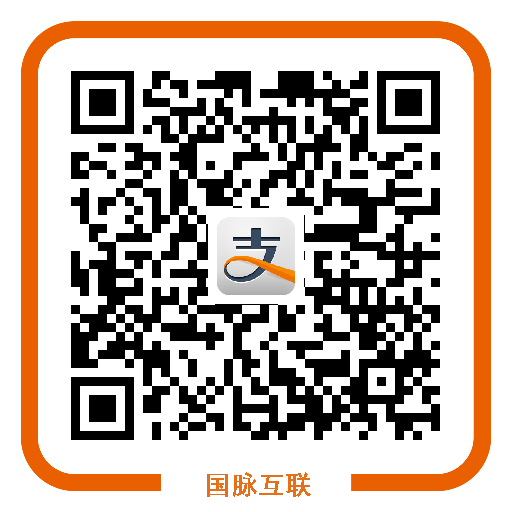 3.个人用户支付账户名：刘磊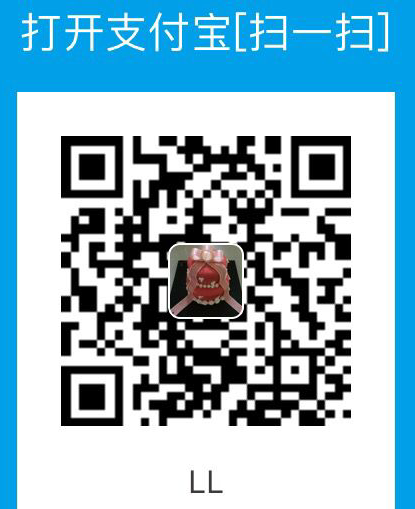 单位全称电  话电  话电  话身份证号手  机手  机手  机手  机手  机联系电话电子邮箱电子邮箱电子邮箱电子邮箱电子邮箱单位地址姓   名性别职位职位单位（部门）单位（部门）单位（部门）电  话电  话电  话电  话电  话电  话手机费用住宿预订：13126789660（万寿宾馆朱经理）（自费）A座 678元/标间（含双早）、638元/标间（含单早）、B座阴面478元 阳面498元 /标间（含双早）住宿预订：13126789660（万寿宾馆朱经理）（自费）A座 678元/标间（含双早）、638元/标间（含单早）、B座阴面478元 阳面498元 /标间（含双早）住宿预订：13126789660（万寿宾馆朱经理）（自费）A座 678元/标间（含双早）、638元/标间（含单早）、B座阴面478元 阳面498元 /标间（含双早）住宿预订：13126789660（万寿宾馆朱经理）（自费）A座 678元/标间（含双早）、638元/标间（含单早）、B座阴面478元 阳面498元 /标间（含双早）住宿预订：13126789660（万寿宾馆朱经理）（自费）A座 678元/标间（含双早）、638元/标间（含单早）、B座阴面478元 阳面498元 /标间（含双早）住宿预订：13126789660（万寿宾馆朱经理）（自费）A座 678元/标间（含双早）、638元/标间（含单早）、B座阴面478元 阳面498元 /标间（含双早）住宿预订：13126789660（万寿宾馆朱经理）（自费）A座 678元/标间（含双早）、638元/标间（含单早）、B座阴面478元 阳面498元 /标间（含双早）住宿预订：13126789660（万寿宾馆朱经理）（自费）A座 678元/标间（含双早）、638元/标间（含单早）、B座阴面478元 阳面498元 /标间（含双早）住宿预订：13126789660（万寿宾馆朱经理）（自费）A座 678元/标间（含双早）、638元/标间（含单早）、B座阴面478元 阳面498元 /标间（含双早）住宿预订：13126789660（万寿宾馆朱经理）（自费）A座 678元/标间（含双早）、638元/标间（含单早）、B座阴面478元 阳面498元 /标间（含双早）住宿预订：13126789660（万寿宾馆朱经理）（自费）A座 678元/标间（含双早）、638元/标间（含单早）、B座阴面478元 阳面498元 /标间（含双早）住宿预订：13126789660（万寿宾馆朱经理）（自费）A座 678元/标间（含双早）、638元/标间（含单早）、B座阴面478元 阳面498元 /标间（含双早）住宿预订：13126789660（万寿宾馆朱经理）（自费）A座 678元/标间（含双早）、638元/标间（含单早）、B座阴面478元 阳面498元 /标间（含双早）住宿天数住宿人数住宿人数房型要求数量房型要求数量□标间     □间□不住□标间     □间□不住□标间     □间□不住□标间     □间□不住开票信息： 公司名称：税号：开票内容：□会议费□培训费□会务费取票方式：□自取 □寄送寄送地址：联系人：需要准备资料：电子照片一张：● 背景颜色：白色或蓝色；● 照片尺寸：1寸近期正面免冠彩色半身证件照；● 照片大小：14-20K之间；● 照片命名：姓名+身份证号.JPG；开票信息： 公司名称：税号：开票内容：□会议费□培训费□会务费取票方式：□自取 □寄送寄送地址：联系人：需要准备资料：电子照片一张：● 背景颜色：白色或蓝色；● 照片尺寸：1寸近期正面免冠彩色半身证件照；● 照片大小：14-20K之间；● 照片命名：姓名+身份证号.JPG；开票信息： 公司名称：税号：开票内容：□会议费□培训费□会务费取票方式：□自取 □寄送寄送地址：联系人：需要准备资料：电子照片一张：● 背景颜色：白色或蓝色；● 照片尺寸：1寸近期正面免冠彩色半身证件照；● 照片大小：14-20K之间；● 照片命名：姓名+身份证号.JPG；开票信息： 公司名称：税号：开票内容：□会议费□培训费□会务费取票方式：□自取 □寄送寄送地址：联系人：需要准备资料：电子照片一张：● 背景颜色：白色或蓝色；● 照片尺寸：1寸近期正面免冠彩色半身证件照；● 照片大小：14-20K之间；● 照片命名：姓名+身份证号.JPG；开票信息： 公司名称：税号：开票内容：□会议费□培训费□会务费取票方式：□自取 □寄送寄送地址：联系人：需要准备资料：电子照片一张：● 背景颜色：白色或蓝色；● 照片尺寸：1寸近期正面免冠彩色半身证件照；● 照片大小：14-20K之间；● 照片命名：姓名+身份证号.JPG；开票信息： 公司名称：税号：开票内容：□会议费□培训费□会务费取票方式：□自取 □寄送寄送地址：联系人：需要准备资料：电子照片一张：● 背景颜色：白色或蓝色；● 照片尺寸：1寸近期正面免冠彩色半身证件照；● 照片大小：14-20K之间；● 照片命名：姓名+身份证号.JPG；开票信息： 公司名称：税号：开票内容：□会议费□培训费□会务费取票方式：□自取 □寄送寄送地址：联系人：需要准备资料：电子照片一张：● 背景颜色：白色或蓝色；● 照片尺寸：1寸近期正面免冠彩色半身证件照；● 照片大小：14-20K之间；● 照片命名：姓名+身份证号.JPG；开票信息： 公司名称：税号：开票内容：□会议费□培训费□会务费取票方式：□自取 □寄送寄送地址：联系人：需要准备资料：电子照片一张：● 背景颜色：白色或蓝色；● 照片尺寸：1寸近期正面免冠彩色半身证件照；● 照片大小：14-20K之间；● 照片命名：姓名+身份证号.JPG；开票信息： 公司名称：税号：开票内容：□会议费□培训费□会务费取票方式：□自取 □寄送寄送地址：联系人：需要准备资料：电子照片一张：● 背景颜色：白色或蓝色；● 照片尺寸：1寸近期正面免冠彩色半身证件照；● 照片大小：14-20K之间；● 照片命名：姓名+身份证号.JPG；开票信息： 公司名称：税号：开票内容：□会议费□培训费□会务费取票方式：□自取 □寄送寄送地址：联系人：需要准备资料：电子照片一张：● 背景颜色：白色或蓝色；● 照片尺寸：1寸近期正面免冠彩色半身证件照；● 照片大小：14-20K之间；● 照片命名：姓名+身份证号.JPG；开票信息： 公司名称：税号：开票内容：□会议费□培训费□会务费取票方式：□自取 □寄送寄送地址：联系人：需要准备资料：电子照片一张：● 背景颜色：白色或蓝色；● 照片尺寸：1寸近期正面免冠彩色半身证件照；● 照片大小：14-20K之间；● 照片命名：姓名+身份证号.JPG；开票信息： 公司名称：税号：开票内容：□会议费□培训费□会务费取票方式：□自取 □寄送寄送地址：联系人：需要准备资料：电子照片一张：● 背景颜色：白色或蓝色；● 照片尺寸：1寸近期正面免冠彩色半身证件照；● 照片大小：14-20K之间；● 照片命名：姓名+身份证号.JPG；开票信息： 公司名称：税号：开票内容：□会议费□培训费□会务费取票方式：□自取 □寄送寄送地址：联系人：需要准备资料：电子照片一张：● 背景颜色：白色或蓝色；● 照片尺寸：1寸近期正面免冠彩色半身证件照；● 照片大小：14-20K之间；● 照片命名：姓名+身份证号.JPG；开票信息： 公司名称：税号：开票内容：□会议费□培训费□会务费取票方式：□自取 □寄送寄送地址：联系人：需要准备资料：电子照片一张：● 背景颜色：白色或蓝色；● 照片尺寸：1寸近期正面免冠彩色半身证件照；● 照片大小：14-20K之间；● 照片命名：姓名+身份证号.JPG；